ДАН ДРЖАВНОСТИ – СРЕТЕЊЕДан државности Србије је државни празник који се празнује 15. и 16. фебруара.Тог дана Карађорђе Петровић подигао у Орашцу 1804. године Први српски устанак.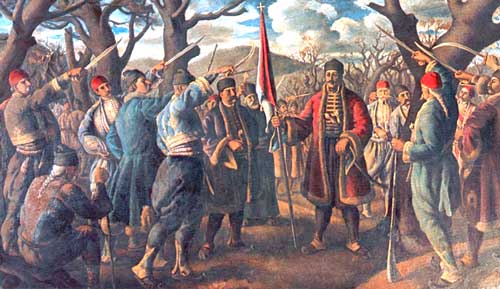 На Сретење је 1835. године у Крагујевцу проглашен и први устав Кнежевине Србије, познат као Сретењски устав. 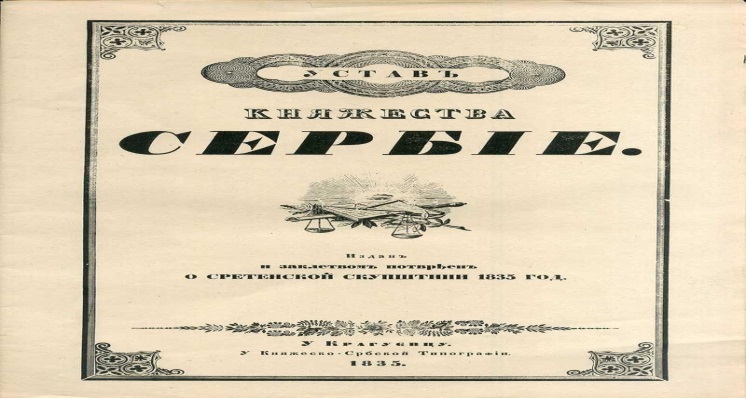 На овај дан је и велики црквени празник Сретење Господње. Овај празник се увек слави 40. дан од Божића. 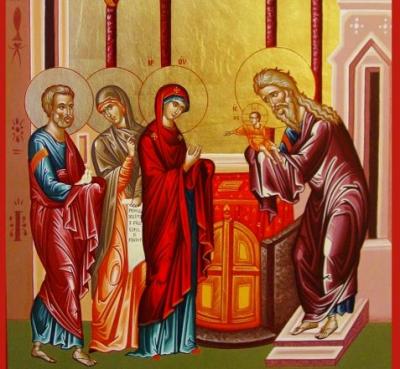 1.  Ког датума се слави државни празник Србије?_____________________________________2.    Ко је подигао устанак 1804. године?____________________________________________3.   Препиши дати текст  ћирилицом.________________________________________________________________________________________________________________________________________________________________________________________________________________________________________________________________________________________________________________________________________________________________________________________________________________________________________________________________________________________________________________________________________________               ДАН ДРЖАВНОСТИ – СРЕТЕЊЕДан државности Србије је државни празник који се празнује 15. и 16. фебруара.Тог дана Карађорђе Петровић подигао у Орашцу 1804. године Први српски устанак.На Сретење је 1835. године у Крагујевцу проглашен и први устав Кнежевине Србије, познат као Сретењски устав. На овај дан је и велики црквени празник Сретење Господње. Овај празник се увек слави 40. дан од Божића. 1.  Ког датума се слави државни празник Србије?_____________________________________2.    Ко је подигао устанак 1804. године?____________________________________________3.   Препиши дати текст  ћирилицом.________________________________________________________________________________________________________________________________________________________________________________________________________________________________________________________________________________________________________________________________________________________________________________________________________________________________________________________________________________________________________________________________________________